米沢少年少女発明クラブニュース　H30.11.17　ロボッﾄ見学と衝突実験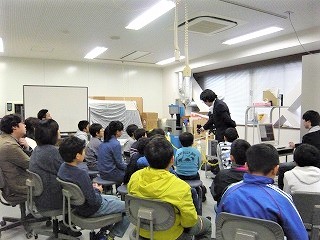 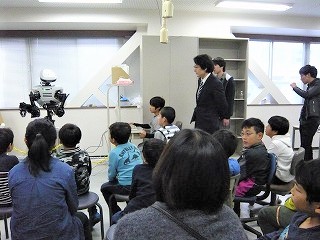 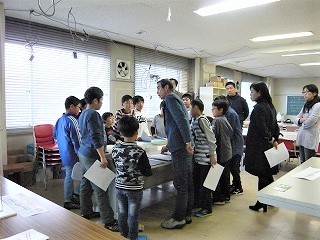 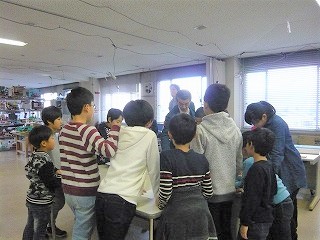 前半はロボットを見学して、ロボットにそれぞれ指令を出して実行させました。後半は色々な玩具で衝突の実験を行いました。